2014 EN İYİ BELGESEL OSCAR ADAYIMEYDAN – THE SQUARESersemletici - The New York TimesCüretkar ve Provakatif – New York MagazineDikkat Çekici – Time MagazineModern Bir Başyapıt – Twitchbir Jehane Noujaim filmi.Yılın en önemli sinema olaylarından,2014 En İyi Belgesel Oscar adayı MEYDAN sizi Tahrir’e götürecek. “Meydan/Al Midan Mısır’ın üç yıldır yaşadığı süreci başarıyla anlatan bir belgesel mutlaka izlenmeli. !f’te kaçıranlar haftaya vizyonda” Banu Bozdemir – Sinema YazarıMEYDAN Ukrayna’dan Venezuela’ya, Taksim’den Tayland’a pek çok şehrin meydanlarında yaşanan gösterilerin en büyüğü olan Mısır’daki halk ayaklanmasının iki yıllık öyküsünü anlatıyor. 2014 Oscar ödüllerinde belgesel kategorisinin en güçlü adaylarından olan MEYDAN, !F İstanbul’daki gösteriminin ardından vizyona giriyor. Son iki buçuk yıldır Mısır Devrimi bitmeyen bir karmaşa olarak sürüyor. Haberlerde yalnızca en kanlı çatışmaları, seçimleri veya milyonların yürüyüş görüntülerini seyrediyoruz. “Meydan”, haberlerin ötesine geçip izleyiciyle meydandakilerin bireysel hikayelerini ve duygusal dramlarını paylaşan bir deneyim. Haklarının ve özgürlüklerinin peşinde koşan, bu uğurda pek çok farklı güçle mücadele eden genç insanların ilham verici hikayesi…“Meydana gittiğimizde, o meydanın dışındaki hayatı ne kadar çok sevdiğimizi ve hayata karşı duyduğumuz bu sevginin direniş olduğunu fark ediyorduk.”Oscar Adayı - En İyi Belgesel (2014)Sundance Film Festivali - İzleyici Ödülü - En İyi Belgesel (2013)Uluslararası Toronto Film Festivali - İzleyici Ödülü (2013)IDA Belgesel Topluluğu - En İyi Belgesel (2013)Dubai Film Festivali - En İyi Belgesel Film (2013) ArcLight Belgesel Film Serileri - Jüri Ödülü (2013)Carmel Art and Film Festivali - En İyi Yapım (2013)Rencontres Internationales du Documentaire de Montréal - İzleyici Ödülü (2013)FİLMİN KÜNYESİYönetmen: Jehane NoujaimYapımcı: Karim AmerGörüntü Yönetimi: Muhammad Hamdy, Ahmed Hassan, Jehane Noujaim, Cressida TrewMüzik: H. Scott Salinas, Jonas ColstrupKatılanlar: Khalid Abdalla, Magdy Ashour, Ahmed Hassan, Ragia Omran, Ramy Essam, Aida ElkashefSüre: 104 dakikaFilmle ilgili yüksek çözünürlüklü görsele aşağıdaki linkten ulaşabilirsiniz:http://db.tt/GDtO01RXfacebook.com/TheSquareFilmtwitter.com/TheSquareFilmwww.TheSquareFilm.com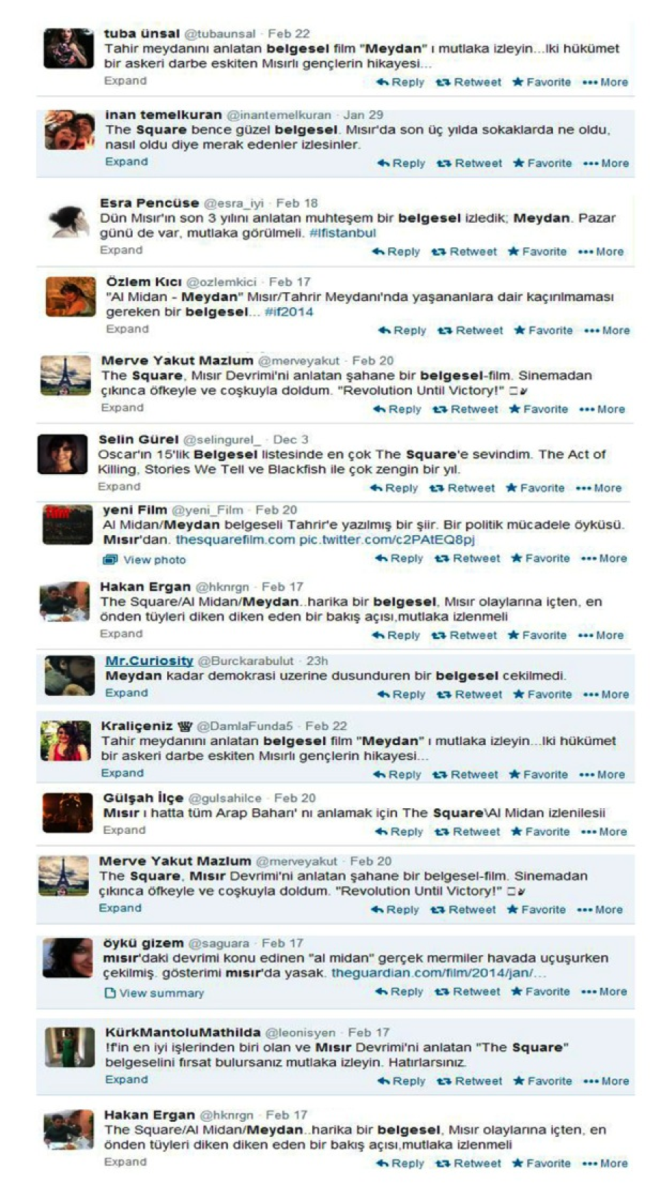 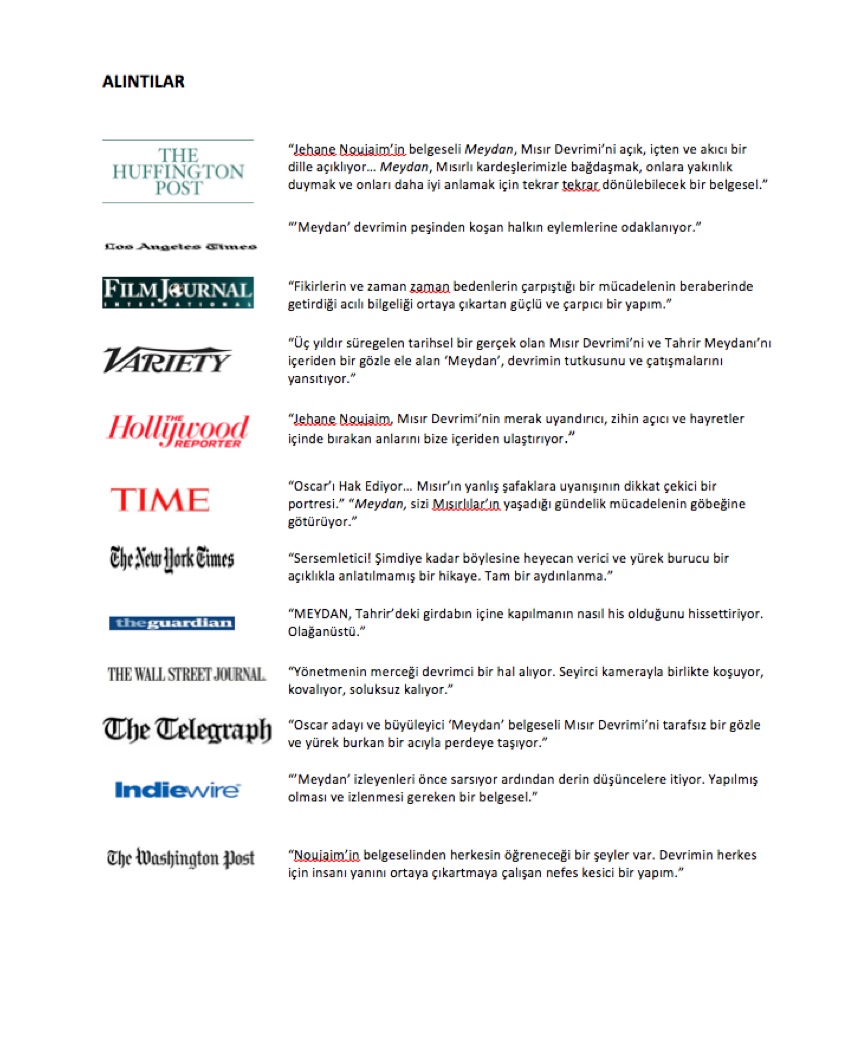 